Ryan Academy(757)583-7926 www.ryanacademy.org admissions@ryanacademy.orgGriffin Gazette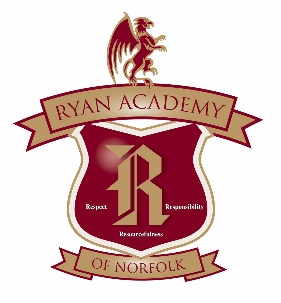 September 14, 2020Upcoming EventsOctober 09- Progress ReportsDear Ryan Families, Our first week went very well.  Even with all the new procedures, there were very few hiccups.I just want to clarify a few items:If you arrive at school at 8:15 a.m. or later, please bring your child to the Ryan Academy door, not to the office.ALL children must be walked into the building, not dropped off in the parking lot. This is for the safety of everyone concerned.If you need to pick-up your child early for an appointment, please let your teacher know in the morning, and come to the Ryan Academy door to sign them out.Aftercare is now filled. If you are not signed up for aftercare and have not picked up your child by 3:30 p.m. your child will be sent to the school office to wait for you and there will be a daily $15 late pick up charge.Finally, all students attending before or after care must be checked in and out of the computer at the office. (This can be done at pick-up)The students had a great first week, however, they were tired by the end of the week. It is very important to re-establish a morning and afternoon routine for students. This will lower their anxiety and allow them to assimilate back into the school setting more quickly. We appreciate everyone’s patience as we work together through our “new normal”. Sincerely,​Shannon Kurtz